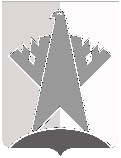 ДУМА СУРГУТСКОГО РАЙОНАХанты-Мансийского автономного округа - ЮгрыРЕШЕНИЕ«11» июня 2020 года                                                                                                                  № 882    г. СургутДума Сургутского района решила:Внести в решение Думы Сургутского района от 21 декабря 2007 года 
№ 254 «О нагрудном знаке депутата Думы Сургутского района» следующие изменения:1)	в абзаце первом приложения 2 к решению слово «развивающегося» заменить словом «развевающегося»;2)	в абзаце третьем приложения 2 к решению слова «на сине-голубом» заменить словами «на сине-голубой полосе», слова «на зеленом» заменить словами «на зелёной полосе»;3)	абзац седьмой приложения 2 к решению изложить в следующей редакции:«На оборотной стороне имеется приспособление для крепления нагрудного знака депутата Думы Сургутского района к одежде (крепление с иголкой и зажимом (цанга-бабочка) или безопасная булавка).».Председатель Думы Сургутского района 				                                           А.П. СименякО внесении изменений в решение Думы Сургутского района от 21 декабря 2007 года № 254 «О нагрудном знаке депутата Думы Сургутского района»